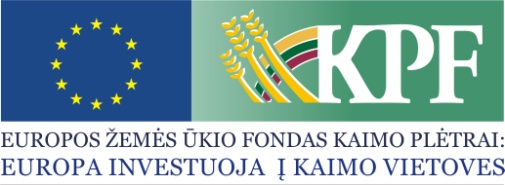 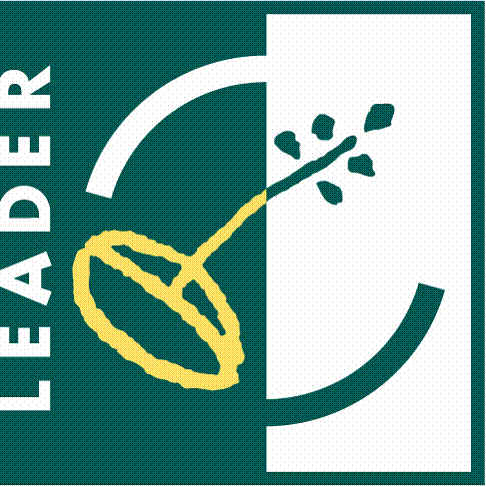 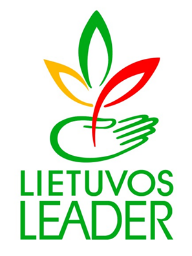 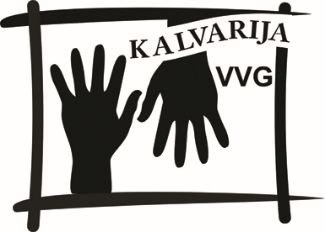 KVIETIMAS TEIKTI VIETOS PROJEKTUS Nr. 3Kalvarijos vietos veiklos grupė kviečia teikti kaimo vietovių vietos projektus pagal kaimo vietovių vietos plėtros strategijos ,,Kalvarijos VVG teritorijos vietos plėtros 2016-2023 m. strategija“ (toliau – VPS) priemonę (-es) ir (arba) veiklos sritį (-is):  Bendra kvietimo teikti vietos projektus suma 62 000 Eur iš EŽŪFKP ir Lietuvos Respublikos valstybės biudžeto lėšų. Vietos projektų finansavimo sąlygų aprašai skelbiami šiose interneto svetainėse: www.kalvarijosvvg.lt, www.nma.lt,  taip pat VPS vykdytojos būstinėje adresu Ugniagesių g. 12-3, 69206 Kalvarija.Kvietimas teikti vietos projektus galioja nuo 2019 m. vasario 11 d. 13.30 val.  iki 2019 m. kovo 12 d. 15.00 val.  Vietos projektų paraiškos (1 egz. originalas įrašytas į elektroninę laikmeną) priimamos Kalvarijos vietos veiklos grupės būstinėje adresu: Ugniagesių g. 12-3, Kalvarija. Paraiška ir (arba) papildomi dokumentai turi būti pateikti asmeniškai pareiškėjo arba jo įgalioto asmens (įgaliojimas laikomas tinkamu, jei jis pasirašytas juridinio asmens vadovo ir ant jo uždėtas to juridinio asmens antspaudas, jeigu jis antspaudą privalo turėti). Kitokiu būdu (pvz., paštu, per kurjerį) ir pavėluotai pateiktos paraiškos nepriimamos.Paraiškos ir jų priedai turi būti užpildyti lietuvių kalba, kartu su vietos projekto paraiška teikiami priedai turi būti sudaryti lietuvių kalba arba kartu turi būti pateiktas oficialus vertimų biuro, įmonės ar vertėjo (fizinio asmens) pasirašytas vertimas į lietuvių kalbą.Per vieną konkrečios VPS priemonės ir (arba) veiklos srities paramos paraiškų priėmimo laikotarpį vietos projekto paraiškos teikėjas gali pateikti vieną vietos projekto paraišką (išskyrus išimtis, nurodytas Vietos projektų administravimo taisyklių 69 punkte).Informacija apie kvietimą teikti vietos projektus ir vietos projektų įgyvendinimą teikiama darbo dienomis nuo 13.00 val. iki 16.15 val. (penktadieniais iki 15.15val.) Kalvarijos vietos veiklos grupės būstinėje adresu: Ugniagesių g. 12-3, Kalvarija ir telefonu, Nr. +370 60067033 (darbo dienomis iki 22.00 val., penktadieniais iki 19.45 val.). Taip pat el. paštu info@kalvarijosvvg.lt. „Kaimo gyventojų sutelktumo skatinimas“, kodas LEADER-19.2-SAVA-5Remiamos veiklos: bendrų renginių (kūrybinių stovyklų, plenerų, tradicinių švenčių, mugių ir kitų viešųjų renginių), organizavimas; jaunimo įtraukimas į socialinių paslaugų, teikiamų bendruomenės lygiu, organizavimą; daugiavaikių ir kitų paramos pageidaujančių šeimų rėmimas, įtraukiant šių šeimų vaikus ir kitus šeimos narius į „hobby“ pobūdžio žemės ūkio veiklą (pvz., bitininkystę, dekoratyvinių, naminių gyvūnų bei paukščių auginimą ir pan.); savanorystės akcijų organizavimas didinant gyventojų užimtumo galimybes; kitos iniciatyvos, kurios padeda pasiekti priemonės tikslą.„Kaimo gyventojų sutelktumo skatinimas“, kodas LEADER-19.2-SAVA-5Tinkami vietos projektų vykdytojai: viešieji pelno nesiekiantys juridiniai asmenys, registruoti pagal LR Asociacijų, LR Viešųjų įstaigų, LR Labdaros ir paramos fondų įstatymus. Pareiškėjo pobūdis – VVG teritorijoje veiklą vykdančios NVO.„Kaimo gyventojų sutelktumo skatinimas“, kodas LEADER-19.2-SAVA-5Kvietimui skiriama VPS paramos lėšų suma 50 000 Eur;didžiausia galima parama vienam vietos projektui įgyvendinti 10 000,00 Eur.„Kaimo gyventojų sutelktumo skatinimas“, kodas LEADER-19.2-SAVA-5Paramos vietos projektui įgyvendinti lyginamoji dalis iki 80 proc. arba 95 proc. (kai investuojama į žmogiškąjį kapitalą) visų tinkamų finansuoti vietos projektų išlaidų.„Kaimo gyventojų sutelktumo skatinimas“, kodas LEADER-19.2-SAVA-5Finansavimo šaltiniai: EŽŪFKP ir Lietuvos Respublikos valstybės biudžeto lėšos;„Vietos projektų pareiškėjų ir vykdytojų mokymas, įgūdžių įgijimas“, kodas LEADER-19.2-SAVA-3Remiamos veiklos: kaimo bendruomenių ir kitų NVO atstovų, besiimančių naujos veiklos (ypač ūkinės) profesinės kompetencijos ugdymas (supažindinimas su gerąja šalies ir užsienio patirtimi, gebėjimų naudotis įgyta technika ir įrengimais suteikimas), taip pat kitų vietos projektų pareiškėjų mokymosi poreikių tenkinimas.„Vietos projektų pareiškėjų ir vykdytojų mokymas, įgūdžių įgijimas“, kodas LEADER-19.2-SAVA-3Tinkami vietos projektų vykdytojai: viešieji pelno nesiekiantys juridiniai asmenys, registruoti pagal LR Asociacijų, LR Viešųjų įstaigų, LR Labdaros ir paramos fondų įstatymus. Pareiškėjo pobūdis – nevyriausybinė organizacija.„Vietos projektų pareiškėjų ir vykdytojų mokymas, įgūdžių įgijimas“, kodas LEADER-19.2-SAVA-3Kvietimui skiriama VPS paramos lėšų suma 12 000 Eur;didžiausia galima parama vienam vietos projektui įgyvendinti 12 000,00 Eur.„Vietos projektų pareiškėjų ir vykdytojų mokymas, įgūdžių įgijimas“, kodas LEADER-19.2-SAVA-3Paramos vietos projektui įgyvendinti lyginamoji dalis iki 100 proc.„Vietos projektų pareiškėjų ir vykdytojų mokymas, įgūdžių įgijimas“, kodas LEADER-19.2-SAVA-3Finansavimo šaltiniai: EŽŪFKP ir Lietuvos Respublikos valstybės biudžeto lėšos;